Name: Vesna MašulovićE-mail: vesna.masulovic@uns.ac.rs Institution: University of Novi Sad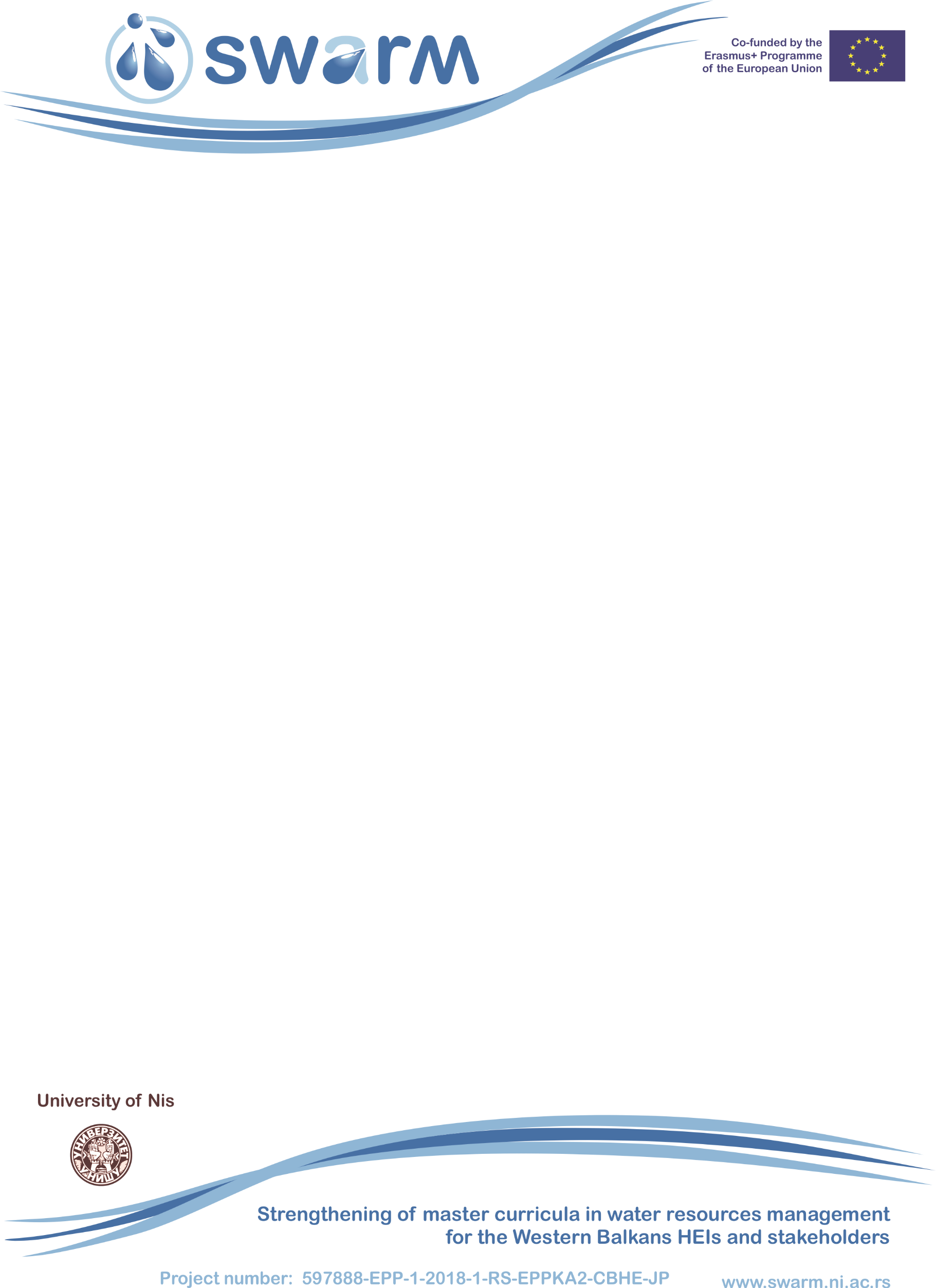 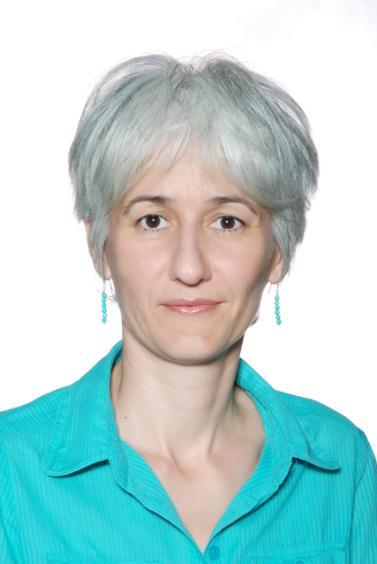 Languages:		Serbian mother tongue, fluent			in Italian and EnglishEducation:2018, May: Completed Personnel selection training (HR Management) held by consulting agency TIM Center, Novi Sad 2003 – 2004: Master of Analysis and management of projects in developing countries - Department for political economy and business economy, Faculty of Political Sciences, University of Milan, Italy.1998: BA in Psychology - Department of Psychology of the University of Novi Sad, Serbia.Current work: 2011 – today: Project Management Officer at the Project Management Office of the University of Novi Sad, responsible for continuous monitoring of projects implementation at the University of Novi Sad. Specifically, my responsibilities are:expert and administrative work related to monitoring the implementation of projects from their application to the completion of their implementationmonitoring and implementation of projects incompliance with programme rules and national regulations (Tempus, Erasmus+, IPA, Horizon 2020)providing professional, advisory assistance and project informationcollection and statistical processing of data on University projectsadministering and updating the resource and data base of University projectscoordination with project managers, team members, external associates, university servicesprofessional and administrative work related to the organization of conferences, meetings, workshops and other events within projectsproject implementation, including budget control and work plan controltraining the project participants to improve the implementation of the projectpreparation and updating materials for projects' web pagesCurrent work: 2011 – today: Project Management Officer at the Project Management Office of the University of Novi Sad, responsible for continuous monitoring of projects implementation at the University of Novi Sad. Specifically, my responsibilities are:expert and administrative work related to monitoring the implementation of projects from their application to the completion of their implementationmonitoring and implementation of projects incompliance with programme rules and national regulations (Tempus, Erasmus+, IPA, Horizon 2020)providing professional, advisory assistance and project informationcollection and statistical processing of data on University projectsadministering and updating the resource and data base of University projectscoordination with project managers, team members, external associates, university servicesprofessional and administrative work related to the organization of conferences, meetings, workshops and other events within projectsproject implementation, including budget control and work plan controltraining the project participants to improve the implementation of the projectpreparation and updating materials for projects' web pages